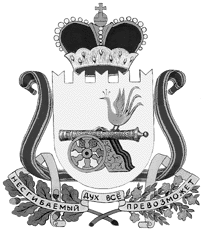 администрация муниципального образования«Вяземский район» смоленской областиПОСТАНОВЛЕНИЕот 22.01.2019 № 112В соответствии со статьей 160.1 Бюджетного кодекса Российской Федерации, Администрация муниципального образования «Вяземский район» Смоленской области постановляет:1. Утвердить прилагаемый Порядок осуществления бюджетных полномочий главных администраторов доходов бюджета Вяземского городского поселения Вяземского района Смоленской области. 2. Разместить настоящее постановление на официальном сайте Администрации муниципального образования «Вяземский район» Смоленской области.3. Контроль за исполнением настоящего постановления оставляю за собой.УТВЕРЖДЕНОпостановлением Администрациимуниципального образования«Вяземский район» Смоленской области от 22.01.2019 № 112Порядок осуществления бюджетных полномочий главных администраторов доходов бюджета Вяземского городского поселения Вяземского района Смоленской области1. Порядок осуществления бюджетных полномочий главных администраторов доходов бюджета Вяземского городского поселения Вяземского района Смоленской области, являющихся органами местного самоуправления и (или) находящимися в их ведении казенными учреждениями (далее - Порядок), разработан в соответствии со статьей 160.1 Бюджетного кодекса Российской Федерации.Главные администраторы доходов бюджета Вяземского городского поселения Вяземского района Смоленской области, являющиеся органами местного самоуправления и (или) находящимися в их ведении казенными учреждениями, при осуществлении бюджетных полномочий руководствуются Бюджетным кодексом Российской Федерации и настоящим Порядком.2. Перечень и коды главных администраторов доходов бюджета Вяземского городского поселения Вяземского района Смоленской области утверждаются решением Совета депутатов Вяземского городского поселения Вяземского района Смоленской области на очередной финансовый год и плановый период.3. Главные администраторы доходов бюджета Вяземского городского поселения Вяземского района Смоленской области обладают следующими бюджетными полномочиями:- формируют по согласованию с финансовым управлением Администрации муниципального образования «Вяземский район» Смоленской области перечень подведомственных им администраторов доходов бюджета Вяземского городского поселения Вяземского района Смоленской области;- представляют сведения, необходимые для составления  и ведения кассового плана, среднесрочного финансового плана и проекта бюджета Вяземского городского поселения Вяземского района Смоленской области;- формируют и представляют сводную бюджетную отчетность главного администратора доходов бюджета Вяземского городского поселения Вяземского района Смоленской области по операциям администрирования поступлений в бюджет Вяземского городского поселения Вяземского района Смоленской области в соответствии с требованиями Приказа Министерства финансов Российской Федерации от 28.12.2010 N 191н "Об утверждении Инструкции о порядке составления и представления годовой, квартальной и месячной отчетности об исполнении бюджетов бюджетной системы Российской Федерации";- ведут реестр источников доходов бюджета Вяземского городского поселения Вяземского района Смоленской области по закрепленным за ними источникам доходов на основании перечня источников доходов бюджетной системы Российской Федерации;- осуществляют взаимодействие с Управлением Федерального казначейства по Смоленской области (далее - УФК) в соответствии с Порядком учета федеральным казначейством поступлений в бюджетную систему Российской Федерации и их распределения между бюджетами бюджетной системы Российской Федерации, утверждаемым Министерством финансов Российской Федерации;- утверждают методику прогнозирования поступлений доходов в бюджет Вяземского городского поселения Вяземского района Смоленской области в соответствии с общими требованиями к такой методике, установленными Правительством Российской Федерации;- осуществляют иные бюджетные полномочия, установленные Бюджетным кодексом Российской Федерации и принимаемыми в соответствии с ним нормативными правовыми актами (муниципальными правовыми актами), регулирующими бюджетные правоотношения.4. Главные администраторы доходов бюджета Вяземского городского поселения Вяземского района Смоленской области, не имеющие подведомственных им администраторов доходов бюджета Вяземского городского поселения Вяземского района Смоленской области, осуществляют бюджетные полномочия, установленные Бюджетным кодексом Российской Федерации для администратора доходов.5. Администраторы доходов бюджета Вяземского городского поселения Вяземского района Смоленской области обладают следующими бюджетными полномочиями:- осуществляют начисление, учет и контроль за правильностью исчисления, полнотой и своевременностью осуществления платежей в бюджет Вяземского городского поселения Вяземского района Смоленской области, пеней и штрафов по ним;- осуществляют взыскание задолженности по платежам в бюджет Вяземского городского поселения Вяземского района Смоленской области, пеней и штрафов в соответствии с законодательством Российской Федерации;- принимают решения о возврате излишне уплаченных (взысканных) платежей в бюджет Вяземского городского поселения Вяземского района Смоленской области, пеней и штрафов, а также процентов за несвоевременное осуществление такого возврата и процентов, начисленных на излишне взысканные суммы, и представляют поручение в УФК для осуществления возврата в порядке, установленном Министерством финансов Российской Федерации;- принимают решения о зачете (уточнении) платежей в бюджет Вяземского городского поселения Вяземского района Смоленской области и представляют уведомление в УФК;- в случаях и порядке, установленных главными администраторами доходов бюджета Вяземского городского поселения Вяземского района Смоленской области, формируют и представляют главному администратору доходов бюджета Вяземского городского поселения Вяземского района Смоленской области сведения и бюджетную отчетность, необходимые для осуществления полномочий соответствующего главного администратора доходов бюджета Вяземского городского поселения Вяземского района Смоленской области;- предоставляют информацию, необходимую для уплаты денежных средств физическими и юридическими лицами за государственные и муниципальные услуги, а также иных платежей, являющихся источниками формирования доходов бюджетов бюджетной системы Российской Федерации, в Государственную информационную систему о государственных и муниципальных платежах в соответствии с порядком, установленным Федеральным законом от 27.07.2010 N 210-ФЗ "Об организации предоставления государственных и муниципальных услуг";- доводят до сведения плательщиков реквизиты счета и получателя платежа, коды бюджетной классификации и код ОКТМО, необходимые для своевременного и правильного перечисления платежей в бюджет Вяземского городского поселения Вяземского района Смоленской области;- принимают решение о признании безнадежной к взысканию задолженности по платежам в бюджет Вяземского городского поселения Вяземского района Смоленской области;- осуществляют иные бюджетные полномочия, установленные Бюджетным кодексом Российской Федерации и принимаемыми в соответствии с ним нормативными правовыми актами (муниципальными правовыми актами), регулирующими бюджетные правоотношения.6. Главные администраторы (администраторы) доходов бюджета Вяземского городского поселения Вяземского района Смоленской области предоставляют в финансовое управление Администрации муниципального образования «Вяземский район» Смоленской области аналитические материалы по исполнению бюджета Вяземского городского поселения Вяземского района Смоленской области в части доходов в следующие сроки:- до 10 числа месяца, следующего за отчетным кварталом, - сведения о суммах невыясненных поступлений, причинах их образования и принятых мерах по уточнению принадлежности платежа за отчетный квартал и нарастающим итогом с начала года в разрезе кодов классификации доходов Российской Федерации;- до 15 октября текущего финансового года - оценку ожидаемого исполнения бюджета Вяземского городского поселения Вяземского района Смоленской области за текущий финансовый год и прогноз объемов поступлений в бюджет Вяземского городского поселения Вяземского района Смоленской области по администрируемым источникам доходов бюджета Вяземского городского поселения Вяземского района Смоленской области на очередной финансовый год и плановый период с предоставлением расчетов по видам классификации доходов бюджета Вяземского городского поселения Вяземского района Смоленской области.7. В случае изменения состава и (или) функций главных администраторов доходов бюджета Вяземского городского поселения Вяземского района Смоленской области соответствующий главный администратор доходов доводит эту информацию до финансового управления Администрации муниципального образования «Вяземский район» Смоленской области.8. При подготовке проекта бюджета Вяземского городского поселения Вяземского района Смоленской области и в ходе исполнения бюджета Вяземского городского поселения Вяземского района Смоленской области главные администраторы доходов бюджета Вяземского городского поселения Вяземского района Смоленской области предоставляют в финансовое управление Администрации муниципального образования «Вяземский район» Смоленской области перечень кодов главных администраторов доходов бюджета Вяземского городского поселения Вяземского района Смоленской области, согласно приложению № 1 к настоящему Порядку.9. В ходе исполнения бюджета Вяземского городского поселения Вяземского района Смоленской области главные администраторы доходов бюджета Вяземского городского поселения Вяземского района Смоленской области предоставляют предложения по внесению изменений в решение о бюджете Вяземского городского поселения Вяземского района Смоленской области на текущий финансовый год и на плановый период с обоснованием производимых изменений.Приложение к Порядку осуществлениябюджетных полномочий главных администраторов доходовбюджета Вяземского городского поселения Вяземского района Смоленской областиПереченькодов главного администратора доходовбюджета Вяземского городского поселенияВяземского района Смоленской областиНаименование главного администратора доходов:_______________________ИсполнительПодписьОб утверждении Порядка осуществления бюджетных полномочий главных администраторов доходов бюджета Вяземского городского поселения Вяземского района Смоленской областиГлава муниципального образования «Вяземский район» Смоленской области                             И.В. Демидова Кодглавного администратора доходовКод поступленийНаименование кода поступлений